Publicado en MIAMI, FL  el 02/02/2021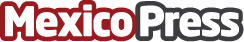 Cuentas, Inc. anuncia el precio de su oferta pública ampliada de 12,0 millones de dólares y la subida a NASDAQCuentas, Inc. (OTCQB:CUEN), ("Cuentas", "CUEN" o "la Compañía"), un proveedor líder de soluciones de banca y pagos móviles enfocado en los consumidores latinos e hispanos, anunció hoy el precio de su oferta pública ampliada de 2,790,697 unidades a un precio al público de $4.30 por unidadDatos de contacto:Cuentas Inc.(800) 611-3622Nota de prensa publicada en: https://www.mexicopress.com.mx/cuentas-inc-anuncia-el-precio-de-su-oferta Categorías: Internacional Nacional Finanzas E-Commerce Recursos humanos http://www.mexicopress.com.mx